Gespreksformulier selectiegesprekLicht de motivatie van de kandidaat toe. Bijvoorbeeld: Wat weet je van het chauffeursvak? Waarom wil je vrachtwagenchauffeur worden en geen buschauffeur? Ken je transportbedrijven bij jou in de buurt? Ken je bedrijven waar je zou willen werken? Ben je bereid fulltime te werken? Vaak weg te zijn van huis? Te werken op onregelmatige tijden?
Noteer je persoonlijke indruk van de kandidaat. Zie je deze persoon het vak van chauffeur uitoefenen? Denk daarbij aan: uitstraling, representativiteit, fysiek, hobby’s & interesses. Uitstraling en representativiteit: Fysiek: Hobby’s & interesses: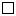 